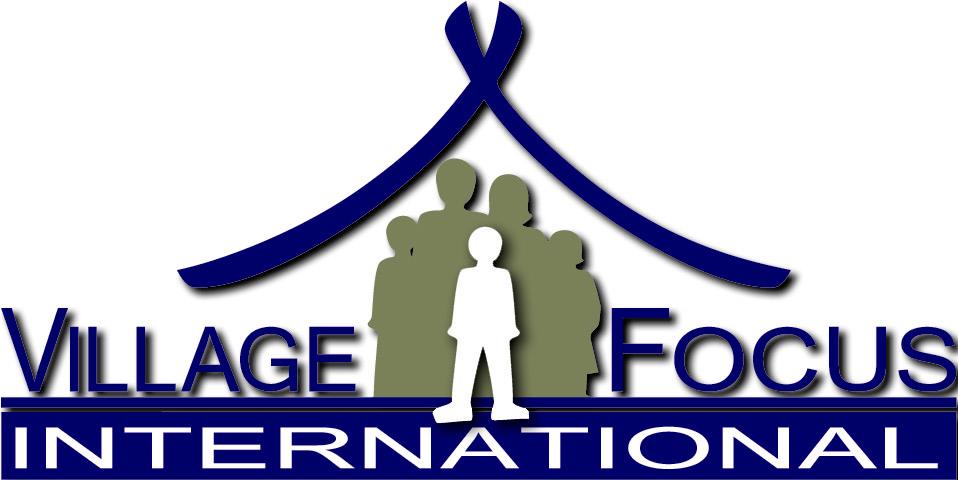 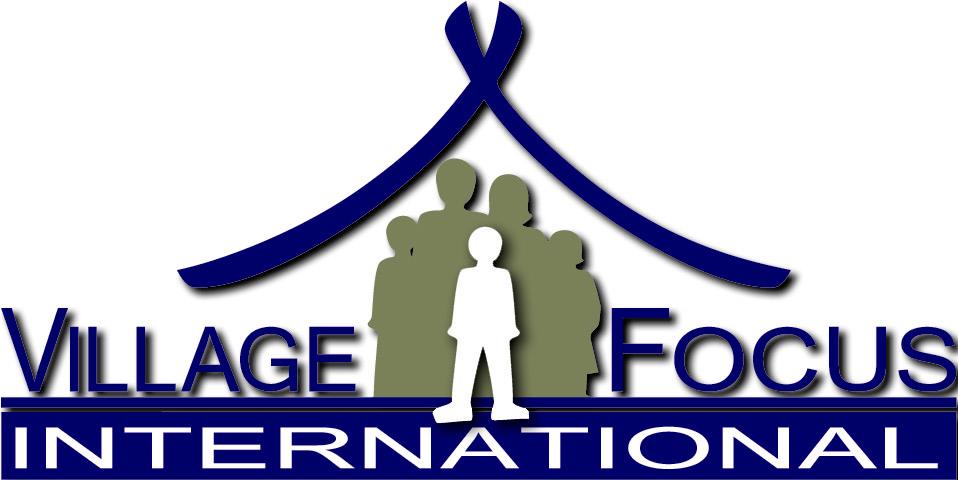   VILLAGE FOCUS INTERNATIONALVACANCY FOR LAO NATIONAL:Project Team leaderVillage Focus International (VFI) is an INGO working in the Lao PDR since 2001. We are looking to fill the position of Project team leader is responsible for leading a project activities in Chamapsak and Luang Prabang Provinces. This works are under the VFI’s Protection and Empowerment for Women & Children program, this position will be based in Vientiane Capital.The position will be responsible for:Develop project activity plan then submit to the program coordinatorDaily supervise the project staffPreparation of the project activity and budget plan including reportingImplement project activities related to the activity plan.Facilitate the meetings, training and workshops related to the project activities Liaise and coordinate with the Govt. partner and CSOs to build the concrete network and present of theAbility to work with and communicate effectively with other staff, donors, government and other partners.Quanlification and ExperiencesAt least Bachelor Degree on related fieldAbility to develop project reports in Lao and English (with minimal assistance)A minimum of 3-5 years of professional experience Experience working with projects related to human trafficking, migration and gender will be highly     regardedAbility to plan and manage overall PROJECT implementation with minimal supervision  Detailed understanding of trafficking, CRC, CEDEW and related issues Please send your written application together with CV, copies of certificates and referencesbefore 24 March 2023 to email: admin@villagefocus.org Tel / fax: 021 312519   or send to: VFILAO Box 4697 Vientiane, Lao PDR